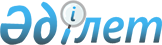 О бюджете Острогорского сельского округа на 2023-2025 годыРешение Астраханского районного маслихата Акмолинской области от 23 декабря 2022 года № 7С-35-10.
      В соответствии с пунктом 2 статьи 9-1 Бюджетного кодекса Республики Казахстан, подпунктом 1) пункта 1 статьи 6 Закона Республики Казахстан "О местном государственном управлении и самоуправлении в Республике Казахстан", Астраханский районный маслихат РЕШИЛ:
      1. Утвердить бюджет Острогорского сельского округа на 2023 – 2025 годы, согласно приложениям 1, 2 и 3 соответственно, в том числе на 2023 год в следующих объемах:
      1) доходы – 156987,0 тысяч тенге, в том числе:
      налоговые поступления – 1622,0 тысяч тенге;
      неналоговые поступления – 0,0 тысяч тенге;
      поступления от продажи основного капитала – 0,0 тысяч тенге;
      поступления трансфертов – 155365,0 тысяч тенге;
      2) затраты – 159579,1 тысяч тенге;
      3) чистое бюджетное кредитование – 0,0 тысяч тенге:
      бюджетные кредиты -0,0 тысяч тенге;
      погашение бюджетных кредитов -0,0 тысяч тенге;
      4) сальдо по операциям с финансовыми активами – 0,0 тысяч тенге:
      приобретение финансовых активов – 0,0 тысяч тенге;
      поступления от продажи финансовых активов государства – 0,0 тысяч тенге;
      5) дефицит (профицит) бюджета – -2592,1 тысяч тенге;
      6) финансирование дефицита (использование профицита) бюджета – 2592,1 тысяч тенге.
      Сноска. Пункт 1 - в редакции решения Астраханского районного маслихата Акмолинской области от 01.12.2023 № 8С-12-11 (вводится в действие с 01.01.2023).


      2. Учесть, что в объеме бюджета Острогорского сельского округа на 2023 год предусмотрены бюджетные субвенции, передаваемые из районного бюджета в бюджет сельского округа в сумме 26989 тысяч тенге.
      3. Учесть, что в объеме бюджета Острогорского сельского округа на 2023 год предусмотрены целевые текущие трансферты:
      из районного бюджета в общей сумме 8100 тысяч тенге, из них: 500 тысяч тенге на капитальные расходы государственного органа, 7600 тысяч тенге на благоустройство и озеленение населенных пунктов;
      из областного бюджета в сумме 94267 тысяч тенге на средний ремонт улично-дорожной сети села Новый Колутон Астраханского района.
      4. Утвердить перечень бюджетных программ, не подлежащих секвестру в процессе исполнения бюджета Острогорского сельского округа на 2023 год, согласно приложению 4.
      5. Настоящее решение вводится в действие с 1 января 2023 года. Бюджет Острогорского сельского округа на 2023 год
      Сноска. Приложение 1 - в редакции решения Астраханского районного маслихата Акмолинской области от 01.12.2023 № 8С-12-11 (вводится в действие с 01.01.2023). Бюджет Острогорского сельского округа на 2024 год Бюджет Острогорского сельского округа на 2025 год Перечень бюджетных программ, не подлежащих секвестру в процессе исполнения бюджета Осторогорского сельского округа на 2023 год
					© 2012. РГП на ПХВ «Институт законодательства и правовой информации Республики Казахстан» Министерства юстиции Республики Казахстан
				
      Секретарь Астраханскогорайонного маслихата

М.Қожахмет
Приложение 1 к решению
Астраханского районного
маслихата от 23 декабря
2022 года № 7С-35-10
Категория
Категория
Категория
Категория
Сумма, тысяч тенге
Класс
Класс
Класс
Сумма, тысяч тенге
Подкласс
Подкласс
Сумма, тысяч тенге
Наименование
Сумма, тысяч тенге
I. ДОХОДЫ
156987,0
1
Налоговые поступления
1622,0
01
Подоходный налог 
91,0
2
Индивидуальный подоходный налог
91,0
04
Налоги на собственность
1528,0
1
Налоги на имущество
67,0
4
Налог на транспортные средства
1244,0
5
Единый земельный налог
217,0
05
Внутренние налоги на товары, работы и услуги
3,0
3
Поступления за использование природных и других ресурсов
3,0
4
Поступления трансфертов
155365,0
02
Трансферты из вышестоящих органов государственного управления
155365,0
3
Трансферты из районного (города областного значения) бюджета
155365,0
Функциональная группа
Функциональная группа
Функциональная группа
Функциональная группа
Сумма, тысяч тенге
Администратор бюджетных программ
Администратор бюджетных программ
Администратор бюджетных программ
Сумма, тысяч тенге
Программа
Программа
Сумма, тысяч тенге
Наименование
Сумма, тысяч тенге
II. ЗАТРАТЫ
159579,1
01
Государственные услуги общего характера
23661,8
124
Аппарат акима города районного значения, села, поселка, сельского округа
23661,8
001
Услуги по обеспечению деятельности акима города районного значения, села, поселка, сельского округа
23275,5
022
Капитальные расходы государственного органа
386,3
06
Социальная помощь и социальное обеспечение
7126,2
124
Аппарат акима города районного значения, села, поселка, сельского округа
7126,2
003
Оказание социальной помощи нуждающимся гражданам на дому
7126,2
07
Жилищно-коммунальное хозяйство
7206,7
124
Аппарат акима города районного значения, села, поселка, сельского округа
7206,7
008
Освещение улиц в населенных пунктах
70,0
011
Благоустройство и озеленение населенных пунктов
7136,7
12
Транспорт и коммуникации 
121461,0
124
Аппарат акима города районного значения, села, поселка, сельского округа
121461,0
013
Обеспечение функционирования автомобильных дорог в городах районного значения, селах, поселках. сельских округах
500,0
045
Капитальный и средний ремонт автомобильных дорог в городах районного значения, селах, поселках, сельских округах
120961,0
15
Трансферты
123,4
124
Аппарат акима города районного значения, села, поселка, сельского округа
123,4
044
Возврат сумм неиспользованных (недоиспользованных) целевых трансфертов, выделенных из республиканского бюджета за счет целевого трансферта из Национального фонда Республики Казахстан
5,0
048
Возврат неиспользованных (недоиспользованных) целевых трансфертов
118,4
III.Чистое бюджетное кредитование
0,0
Бюджетные кредиты
0,0
Погашение бюджетных кредитов
0,0
IV. Сальдо по операциям с финансовыми активами
0,0
Приобретение финансовых активов
0,0
Поступления от продажи финансовых активов государства
0,0
V. Дефицит (профицит) бюджета
-2592,1
VI. Финансирование дефицита (использование профицита) бюджета
2592,1Приложение 2 к решению
Астраханского районного
маслихата от 23 декабря
2022 года № 7С-35-10
Категория
Категория
Категория
Категория
Сумма, тысяч тенге
Класс
Класс
Класс
Сумма, тысяч тенге
Подкласс
Подкласс
Сумма, тысяч тенге
Наименование
Сумма, тысяч тенге
I. ДОХОДЫ
30570
1
Налоговые поступления
2457
01
Подоходный налог 
261
2
Индивидуальный подоходный налог
261
04
Налоги на собственность
2125
1
Налоги на имущество
74
3
Земельный налог
614
4
Налог на транспортные средства
1437
05
Внутренние налоги на товары, работы и услуги
71
3
Поступления за использование природных и других ресурсов
71
4
Поступления трансфертов
28113
02
Трансферты из вышестоящих органов государственного управления
28113
3
Трансферты из районного (города областного значения) бюджета
28113
Функциональная группа
Функциональная группа
Функциональная группа
Функциональная группа
Сумма, тысяч тенге
Администратор бюджетных программ
Администратор бюджетных программ
Администратор бюджетных программ
Сумма, тысяч тенге
Программа
Программа
Сумма, тысяч тенге
Наименование
Сумма, тысяч тенге
II. ЗАТРАТЫ
30570
01
Государственные услуги общего характера
22828
124
Аппарат акима города районного значения, села, поселка, сельского округа
22828
001
Услуги по обеспечению деятельности акима города районного значения, села, поселка, сельского округа
22828
06
Социальная помощь и социальное обеспечение
7207
124
Аппарат акима города районного значения, села, поселка, сельского округа
7207
003
Оказание социальной помощи нуждающимся гражданам на дому
7207
12
Транспорт и коммуникации 
535
124
Аппарат акима города районного значения, села, поселка, сельского округа
535
013
Обеспечение функционирования автомобильных дорог в городах районного значения, селах, поселках. сельских округах
535
III.Чистое бюджетное кредитование
0
Бюджетные кредиты
0
Погашение бюджетных кредитов
0
IV. Сальдо по операциям с финансовыми активами
0
Приобретение финансовых активов
0
Поступления от продажи финансовых активов государства
0
V. Дефицит (профицит) бюджета
0
VI. Финансирование дефицита (использование профицита) бюджета
0Приложение 3 к решению
Астраханского районного
маслихата от 23 декабря
2022 года № 7С-35-10
Категория
Категория
Категория
Категория
Сумма, тысяч тенге
Класс
Класс
Класс
Сумма, тысяч тенге
Подкласс
Подкласс
Сумма, тысяч тенге
Наименование
Сумма, тысяч тенге
I. ДОХОДЫ
32191
1
Налоговые поступления
2586
01
Подоходный налог 
275
2
Индивидуальный подоходный налог
275
04
Налоги на собственность
2240
1
Налоги на имущество
78
3
Земельный налог
647
4
Налог на транспортные средства
1515
05
Внутренние налоги на товары, работы и услуги
71
3
Поступления за использование природных и других ресурсов
71
4
Поступления трансфертов
29605
02
Трансферты из вышестоящих органов государственного управления
29605
3
Трансферты из районного (города областного значения) бюджета
29605
Функциональная группа
Функциональная группа
Функциональная группа
Функциональная группа
Сумма, тысяч тенге
Администратор бюджетных программ
Администратор бюджетных программ
Администратор бюджетных программ
Сумма, тысяч тенге
Программа
Программа
Сумма, тысяч тенге
Наименование
Сумма, тысяч тенге
II. ЗАТРАТЫ
32191
01
Государственные услуги общего характера
24411
124
Аппарат акима города районного значения, села, поселка, сельского округа
24411
001
Услуги по обеспечению деятельности акима города районного значения, села, поселка, сельского округа
24411
06
Социальная помощь и социальное обеспечение
7208
124
Аппарат акима города районного значения, села, поселка, сельского округа
7208
003
Оказание социальной помощи нуждающимся гражданам на дому
7208
12
Транспорт и коммуникации 
572
124
Аппарат акима города районного значения, села, поселка, сельского округа
572
013
Обеспечение функционирования автомобильных дорог в городах районного значения, селах, поселках. сельских округах
572
III.Чистое бюджетное кредитование
0
Бюджетные кредиты
0
Погашение бюджетных кредитов
0
IV. Сальдо по операциям с финансовыми активами
0
Приобретение финансовых активов
0
Поступления от продажи финансовых активов государства
0
V. Дефицит (профицит) бюджета
0
VI. Финансирование дефицита (использование профицита) бюджета
0Приложение 4 к решению
Астраханского районного
маслихата от 23 декабря
2022 года № 7С-35-10
Наименование
Здравоохранение
Организация в экстренных случаях доставки тяжелобольных людей до ближайшей организации здравоохранения, оказывающей врачебную помощь